В рамках Санкт -Петербургского проекта культуры и искусства «Вдохновение. Виват-талант»Международный конкурс детского творчества и педагогического мастерства «Первый аккорд-Маленький Моцарт» 9-12 апреля 2021г., г. Санкт-Петербург.Протокол конкурса 11 апреля 2021года.Номинаций «Первый аккорд»«Детский танец, народное и эстрадное пение».Дистанционное участие – без трансляции:Номинации «Маленький Моцарт»«Классическое пение»«Духовые инструменты»Участие без трансляции: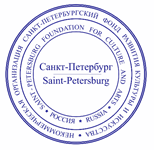 «СТРУННЫЕ ИНСТРУМЕНТЫ»Дистанционное участие – без трансляции:«Народные инструменты»Дистанционное участие без трансляции:«УТВЕРЖДАЮ»Президент Некоммерческой организации 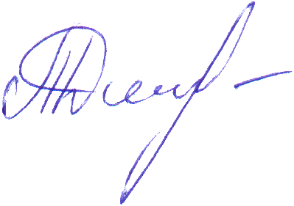 «СПб ФРКИ» _______________________Дмитришина Т.С. "11" апреля 2021 г.Хореографический коллектив «Незабудки» детский танец «Зайчата»категория - до 4 летРуководитель: Хомик Анастасия АндреевнаРоссия, г. Санкт-Петербург, ГБДОУ Детский сад №117Дипломант 1 степениХореографический коллектив «Незабудки» эстрадный танец «Бабки-Ежки»категория 5-6 лет, Руководитель: Хомик Анастасия АндреевнаРоссия, г. Санкт-Петербург, ГБДОУ Детский сад №119Лауреат 2 степениХореографический коллектив «Незабудки» детский танец «Гномы»категория 5-6 лет Руководитель: Хомик Анастасия АндреевнаРоссия, г. Санкт-Петербург, ГБДОУ Детский сад №118Лауреат 3 степениДетский образцовый ансамбль русской песни «Куделинка»Младшая группа Народное пение, категория 7-8 летРуководительИванова Лота АлексеевнаКонцертмейстерыШастин Ярослав Алексеевич                          Шастин Алексей ВасильевичМАУ ДО «ДШИ им. В.С. Серовой», г. Чудово10Лауреат 1 степениЯковлева ЕлизаветаНародное пение, категория 7-8 летПреподавательШастина Татьяна ВладимировнаКонцертмейстерыШастин Ярослав Алексеевич                          Шастин Алексей ВасильевичМАУ ДО «ДШИ им. В.С. Серовой», г. Чудово7Дипломант 1 степениВоронцова ДарьяНародное пение, категория 7-8 летПреподавательШастина Татьяна ВладимировнаКонцертмейстерыШастин Ярослав Алексеевич                          Шастин Алексей ВасильевичМАУ ДО «ДШИ им. В.С. Серовой», г. Чудово8Лауреат 3 степениПодосенова Софиякатегория 7-8 лет, эстрадный вокалРуководитель Ольга Гущарёваг. Санкт-ПетербургКлуб-студия «Умники и умницы»8Лауреат 3 степениРепина Александра
Эстрадный вокал, 10 лет
Педагоги Д.О - Сапрыкина Василиса Олеговна
Назарова Ирина Юрьевна
Магеррамова Эльнара Сафар кызы
Концертмейстер - Ромахова Марина Геннадьевна
ГБУ ДО ЦВР Центрального района СПб
Санкт-Петербург, Ленинградская 9Лауреат 2 степениФольклорный коллектив «Ивушка»Категория 7-8 лет.Народное пениеРуководитель: педагог дополнительного образования Дмитриева Ирина ВладимировнаКонцертмейстер Манчук Дмитрий СтаниславовичРоссия, г.Санкт-Петербург, ГБУ ДО Центр Внешкольной Работы с детьми, молодежью и взрослыми Центрального района (на базе ГБОУ Гимназия №171)9Лауреат 2 степениФольклорный коллектив «Ивушка»Категория 9-10 лет.Народное пениеРуководитель: педагог дополнительного образования Дмитриева Ирина ВладимировнаПедагог дополнительного образования Плотникова Ольга НиколаевнаКонцертмейстер Манчук Дмитрий СтаниславовичРоссия, г.Санкт-Петербург, ГБУ ДО Центр Внешкольной Работы с детьми, молодежью и взрослыми Центрального района (на базе ГБОУ СОШ №183)7Дипломант 1 степениАнсамбль русских народных инструментов «Задоринка»Категория 9-10 лет.Руководитель: Педагог дополнительного образования Дмитриева Ирина ВладимировнаКонцертмейстер Манчук Дмитрий СтаниславовичРоссия, г.Санкт-Петербург, ГБУ ДО Центр Внешкольной Работы с детьми, молодежью и взрослыми Центрального района (на базе ГБОУ СОШ №183)6Дипломант 2 степениВокальный Ансамбль «Горошинки»Категория 5-7 лет Музыкальный руководитель Кондрашина Доменика ГеоргиевнаРоссия, г. Санкт-Петербург, ГБДОУ №16 Пушкинского района9,6Лауреат 1 степениВокальный ансамбль «Акварельки»
Категория 7 - 10 лет
Преподаватель - Лосева Ольга Адамовна
Концертмейстер - Солощева Ольга Николаевна
ДШИ, г. Нефтеюганск
Нефтеюганск, Ханты-Мансийский автономный округ – Югра 9,8Лауреат 1 степениЗапрегаева Диана
Академический вокал, 8 лет
Преподаватель - Тарасенко Мария Наркулыевна
Концертмейстер - Доронина Маргарита Григорьевна
Детская музыкальная школа №6 
г Новосибирск9Лауреат 2 степениВокальный ансамбль "Экспромт"
хоровое пение, категория 7- 10 лет
Руководитель - Станислава Борисовна Мошкович
Концертмейстер - Один Кирилл Витальевич
Государственное бюджетное учреждение дополнительного образования Дворец детского (юношеского) творчества Фрунзенского района
Россия, г. Санкт-Петербург 9, 3Лауреат 2 степениБолтовская Диана
академический вокал, 11 лет
Преподаватель – Борисевич Елена Сергеевна
Концертмейстер - Нурмедова Ирина Евгеньевна
СПб ГБУ ДО "Санкт-Петербургская детская школа искусств имени Е.А.Мравинского"
Санкт-Петербург8Лауреат 3 степениДУЭТ
Власова Мария - вокал
Одежная Анна - фортепиано
Категория: 9 - 10  лет
Преподаватель- Куликова Наталья Олеговна
ФИО Преподавателя - Дмитриевская Светлана Евгеньевна
Концертмейстер - 
СПб ГБУ ДО "Санкт-Петербургская детская школа искусств им. Г. В. Свиридова"
Санкт-Петербург10Лауреат 1 степениЛагздина Диана 6 лет, начинающая, блокфлейтаМузыкальный руководитель Кондрашина Доменика ГеоргиевнаРоссия, г. Санкт-Петербург, ГБДОУ №16 Пушкинского района9Лауреат 2 степениЧерлова Ярослава
Блокфлейта, 7 лет
Преподаватель - Некипелова Ирина Владимировна
Концертмейстер - Черлова-Новокшонова Наталья Сергеевна
СПБ ГБУ ДО "Санкт-Петербургская детская школа искусств имени Е.А. Мравинского" г.Санкт-Петербург10Лауреат 1 степениИНСТРУМЕНТАЛЬНЫЙ ДУЭТАндреев Дмитрий- трубаПархитько Александра- фортепианоКатегория 8 летПреподаватель – Виталий ПоповПреподаватель -  Анна МаньковскаяРоссия, г. Петергоф, ДМШ № 228Лауреат 3 степениЯновская Ева
флейта, 8 лет
Преподаватель - Суслова Ольга Сергеевна
Концертмейстер - Шахтарин Евгений Леонидович
МБУ ДО "ДШИ имени С.В. Рахманинова"
Новый Уренгой, ЯНАО 6Дипломант 2 степениATENA PETTRACHIN8 years oldFlute, soloistTeacher CHIARA PAVESI, ItalyConcertmaster Evgenia NalivkinaSchool of Music of PadovaItaly9Лауреат 2 степениРыжова София
Флейта, 9 лет
Преподаватель - Кузнецова Инна Игоревна
Концертмейстер - Демина Светлана Николаевна
Россия, г. Санкт-Петербург, СПб ГБУ ДО "СПб ДШИ №37" 
Санкт-Петербург9Лауреат 2 степениРоол Артур    Гобой, 9 лет (1 год обучения) Преподаватель - Горбач В.И.Концертмейстер -Гурченко А.А. Россия, Ленинградская обл. г.Всеволожск МБУДО « ДШИ им М.И.Г линки г.Всеволожск»10Лауреат 1 степениВалуев Матвей Блокфлейта, 9 лет (1 год обучения) Преподаватель - Горбач В.И.Концертмейстер - Гурченко А.А.Россия, Ленинградская обл. г.Всеволожск МБУДО « ДШИ им М.И.Г линки г.Всеволожск»7Дипломант 1 степениПетраченок Кирилл
флейта, 9 лет
Преподаватель - Журенко Евгений Александрович
Концертмейстер - Галицына Ангелина Витальевна
МБУДО "Ялтинская детская школа искусств"
Ялта, Автономная Республика Крым 7Дипломант 1 степениЛеонтьева Наталья
Саксофон, 10 летПервый год обучения на инструменте
Преподаватель - Горбач Виктор Игоревич
Концертмейстер - Потапов Алексей Геннадьевич
МБУДО "ДШИ им. М.И. Глинки г. Всеволожск"
Всеволожск, Ленинградская область 8Лауреат 3 степениВолобуев АртемТруба, 10 лет
Преподаватель Лазуков Вдадимир Иванович
Концертмейстер - Панова Елизавета8Лауреат 3 степениЛитвинова Анастасия
Флейта, 10 лет
Преподаватель - Чеминава Екатерина Мириановна
Концертмейстер - Серогодская Елизавета Михайловна
Детская музыкальная школа N20 Курортного района
Санкт-Петербург, г. Сестрорецк 7Дипломант 1 степениВасилевская Варвара
флейта, 10 лет
Преподаватель - Некипелова Ирина Владимировна
Концертмейстер - Большакова Людмила Алексеевна
ЧОУ ДО ДМШ "Вдохновение"
Санкт-Петербург, Russian Federation 9Лауреат 2 степениГольдин Давид10 лет, кларнетРуководитель Егоров Александр АлександровичКонцертмейстер Маркелова Элина Николаевна Россия, г. Санкт-Петербург, СПб ГБУ ДО «СПб ДМШ№31»9Лауреат 2 степени11-12Сорокина Арина
Флейта, 11 
Преподаватель - Чеминава Екатерина Мириановна
Концертмейстер - Серогодская Елизавета Михайловна
Детская музыкальная школа N20 Курортного района
Санкт-Петербург, г. Сестрорецк 7Дипломант 1 степениИнструментальный ансамбль «Коллектив 3 класса» Руководитель- Нюргуяна Николаевна Сивцева.Классный руководитель- Анастасия Александровна НовгородоваРоссия, Республика Саха (Якутия), Намский улус МБОУ «Намская улусная гимназия им. Н.С. Охлопкова».8Лауреат 3 степениАкудович Софья6 лет, скрипка солоРоссия, ПетрозаводскМОУ ДО «Детская музыкально-хоровая школа»Преподаватель: Башкирова Виктория АнатольевнаКонцертмейстер: Каурова Екатерина Сергеевна7Дипломант 1 степениКравченко Матвей
скрипка, 7 лет
Педагог - Шишова Людмила Николаевна
Концертмейстер - Пасынкова Мария Робертовна
ГОУ ДОД Санкт-Петербургская ДМШ №9 
г Санкт-Петербург, 6,5Дипломант 2 степениМиллер ПолинаСкрипка, 7 лет, 1-ый год обученияПреподаватель: Башкирова Виктория АнатольевнаКонцертмейстер: Каурова Екатерина СергеевнаРоссия, ПетрозаводскМОУ ДО «Детская музыкально-хоровая школа»7,8Лауреат 3 степениГаспарян МаргаритаСкрипка, 8 летПреподаватель-  Елена Белова, Концертмейстер - Людмила Самохина Россия, г. Видное, Московская область МАУДО «ДШИ г.Видное»9,5Лауреат 2 степени\Классен Елизавета8 лет, скрипкаПреподаватель Максимова Евгения СергеевнаКонцертмейстер Марьянович Ирина ВладимировнаРоссия, Ленинградская область, пос. Колтуши, МАУ ДО «Колтушская школа искусств»10Лауреат 1 степениВиноградова ЭммаСкрипка, 8 летПреподаватель Карпечева Лариса ГеннадьевнаКонцертмейстер Касьянова Оксана Олеговна Россия, г. Санкт-Петербург, СПб ГБУ ДО «Санкт-Петербургская детская школа искусств им. Е.А. Мравинского»8,2Лауреат 3 степениПоловникова Мария
скрипка, 8 лет
Преподаватель - Каравашкина Юлия Сергеевна
Концертмейстер - Губин Андрей Андреевич
ГБУДО Санкт-Петербургская детская музыкальная школа № 11
Санкт-Петербург, 9,9Лауреат 1Козырь РоманВиолончель, 8 летПреподаватель: Молчанова Светлана ВадимовнаКонцертмейстер: Лялина Наталья Николаевнаг. Санкт-ПетербургСПб ГБУ ДО «Санкт-Петербургская детская школа искусств  № 12»7Дипломант 1Толстоносова Полина
Виолончель, 8 лет
Преподаватель - Федорова Светлана Серафимовна
Концертмейстер - Бочкарев Артем Юрьевич
СПГБУ ДО "ДШИ "Охтинский центр эстетического воспитания" 
г Санкт-Петербург, 7Дипломант 1Колесникова Елизавета
виолончель, 8 лет
Педагог - Криницкая Наталья Вячеславовна
Концертмейстер - Рабенкова Инна Владимировна
ГБПОУ "Воронежская специальная музыкальная школа (колледж)"
г.Воронеж 9,9Лауреат 1Афанасьева Полина
Виолончель, 9 лет
Преподаватель - Пушкина Вероника Николаевна
Концертмейстер - Клименко Вероника Владимировна
ДМШ 9 Кировский район Санкт-Петербурге 
г Санкт-Петербург, 7Дипломант 1Голубев Максимилиан
Скрипка, 9 лет
Преподаватель - Ногина Ирина Сергеевна
Концертмейстер - Комарчева Марина Владимировна
Санкт-Петербургский городской Дворец творчества юных 
г Санкт-Петербург, 8Лауреат 3Лысенко Ксения
Виолончель, 10 лет
Преподаватель - Федорова Светлана Серафимовна
Концертмейстер - Бочкарев Артем Юрьевич
СПГБУ ДО "ДШИ "Охтинский центр эстетического воспитания" 
г Санкт-Петербург, 4,5ДипломантКлинкова Мария
Скрипка,10 лет
Преподаватель - Лысенко Светлана Анатольевна
Концертмейстер - Клинкова Александра Владимировна
Филиал ЦМШ при МГК им. П.И.Чайковского "Балтийский"
Калининград, Калининградская 9,6Лауреат 1 степениEva Milgrom10 years, violinTeacher- Dagmara Leonidovna KezbereConcertmaster (if there is)- Natalija Anatoljevna BartenevaJoseph Medina Riga 1st Music SchoolLatvia, Riga 8Лауреат 3 степениКравченко Милана
скрипка, 10 лет
Педагог - Шишова Людмила Николаевна
Концертмейстер - Пасынкова Мария Робертовна
ГОУ ДОД Санкт-Петербургская ДМШ №9 
г Санкт-Петербург8,6Лауреат 2Клен Кристина
Скрипка, 10 лет
Преподаватель - Козлова Людмила Сергеевна
Концертмейстер - Клен Анастасия Владимировна
Санкт--Петербургская детская школа искусств на Петроградской9,6Лауреат 1 степени11-12\Алиева София
виолончель, 11лет
Преподавателя - Яковлева Елена Александровна
Концертмейстер - Утева Юлия Вадимовна
МАУ ДО "ДМШ им. Ю.Д.Кузнецова" г.Нижневартовска
6,2Дипломант 2 степениНепомилуева Марта11 лет, скрипкаПреподаватель - Завьялова Юлия ВалерьевнаКонцертмейстер - Марьянович Ирина ВладимировнаРоссия, Ленинградская область, пос. Колтуши, МАУ ДО «Колтушская школа искусств»10Лауреат 1 степенис отличием+ спец. приз сертификат от BechshteinOsmanova MalikaViolin, 11 yearsTeacher - Dagmara Leonidovna KezbereConcertmaster - Natalia BartenevaMusic school named  Jazepa MedinaRiga, Latvia8Лауреат 3 степениСемерикова Александра
Скрипка, 11 лет
Преподаватель - Василевский Феликс Маркович
Концертмейстер - Василевская Алла Емельяновна
ГБУ ДО "Санкт-Петербургская детская Музыкальная школа № 9" 
г Санкт-Петербург8,5Лауреат 3 степениВыговская Людмила
Скрипка, 11 лет
Педагог - Анна Николаевна Соколова доцент МГК им. П. И. Чайковского
Концертмейстер - Даша Мороз-Хидашели
ЦМШ при МГК им. П. И. Чайковского10++ГРАН ПРИ+ спец. приз сертификат от BechshteinТрио скрипачейИсхакова Федерика, Белоусова Александра, Петрова Василиса Категория 10 -11 летПреподаватель Иванова Жанна Васильевна, концертмейстер Муровщик Никита Александрович, Санкт-Петербург СПб ГБУ ДО ДМШ №416,8Дипломант 1 степениКлименко Василиса
Скрипка, 9 лет
Преподаватель - Арндт Леонид Рейнгольдович
Кузьмоловская школа искусств
г Санкт-Петербург, Ленинградская область, Всеволожский район 4,5ДипломантФарсиян София8 лет, скрипкаПреподаватель: Маринич Ольга Владимировна, концертмейстер: Рийвес Майя ВладимировнаЛенинградская обл., г. Отрадное, МБУДО «Отрадненская ДШИ»8Лауреат 3 степениКиселева Ангелина
скрипка, 11 лет
Преподаватель - Болотина Светлана Алексеевна
Концертмейстер - Замятина Ольга Михайловна
ДМШ№2 г.Барнаул 9,5Лауреат 2 степениСавосин Лев11 лет, скрипка Россия, г.ПетрозаводскМОУ ДО «Детская музыкально-хоровая школа»Преподаватель: Башкирова Виктория АнатольевнаКонцертмейстер: Каурова Екатерина Сергеевна5Дипломант 3 степениЦветов Глеб
Аккордеон, 6 лет
Преподаватель - Корнеева Наталья Геннадьевна
СПб ГБУДО «Детская музыкальная школа №20 Курортного района»
Санкт - Петербург5Дипломант 3 степениГодес ПолинаДомра, 8 летКатегория до 10 летПреподаватель: Коновалова Ольга ВладимировнаКонцертмейстер: Ивацкая Наталья Александровна Россия, г. Санкт-Петербург, СПб ГБУ ДО «ДШИ №3»10Лауреат 1 степениБойков Даниил
Аккордеон, 10 лет
Преподаватель - Корнеева Наталья Геннадьевна
СПб ГБУДО «Детская музыкальная школа №20 Курортного района»
Санкт - Петербург, 8Лауреат 3 степениАтанесян Арсен
Аккордеон, 11 лет
Преподаватель - Корнеева Наталья Геннадьевна
Концертмейстер - 
СПб ГБУДО «Детская музыкальная школа №20 Курортного района»
г.Санкт - Петербург8Лауреат 3 степениЗахаров Егор
Гитара, 10 лет
Педагог - Котко Людмила Леонидовна
ГБУ ДО ДДЮТ Фрунзенский район Санкт-Петербург 7Дипломант 1 степениКуранов Артемгусли, категория 7-8 летПреподаватель- Моргунова Ирина Сергеевна Концертмейстер – Ковалев Олег ВладимировичРоссия, г. Псков, МБУ ДО «ДМШ №4»8Лауреат 3 степениАлексеева Аннадомра, 8летРуководитель – Поскотинова Мария АлександровнаКонцертмейстер- Пименова Ирина ВладимировнаРоссия, г. Санкт-Петербург, ГБУ ДО «СПб ДМШ №31»7Дипломант 1 степениХрящева Дарьядомра, 9летРуководитель – Поскотинова Мария АлександровнаКонцертмейстер- Пименова Ирина ВладимировнаРоссия, г. Санкт-Петербург, ГБУ ДО «СПб ДМШ №31»7Дипломант 1 степениФилиппова БеатаКатегория 9-10 летНародные инструменты, домраРуководитель Саяпина Екатерина ВитальевнаКонцертмейстер Костенко Александра АлександровнаРоссия, г. Санкт-Петербург, «СПб ГБНОУ «Санкт-Петербургский музыкальный лицей»8Лауреат 3 степениПолозов Никита балалайка, категория 9-10 лет,  Преподаватель- Волкова Наталья ОлеговнаКонцертмейстер – Ковалев Олег ВладимировичРоссия, г. Псков, МБУ ДО «ДМШ №4»9Лауреат 2 степениЛюлько РоманГусли, категория 9-10 летПреподаватель - Бирюкова В.В.Концертмейстер - Селиванова Е.В.Россия, Ленинградская область Всеволожский районМБУДО «ДШИ Всеволожского района пос.им. Морозова» (Дубровское подразделение)8Лауреат 3 степениАбабкова Мариягусли, категория 11-12 лет,  Преподаватель- Моргунова Ирина Сергеевна Концертмейстер – Ковалев Олег ВладимировичРоссия, г. Псков, МБУ ДО «ДМШ №4»10Лауреат 1 степениШиряева Полина
Балалайка, 11 лет
Преподаватель - Мареш Мария Вячеславовна
Концертмейстер - Ковпаева Анастасия Валерьевна
Лицей искусств " Санкт-Петербург" 
г Санкт-Петербург.8Лауреат 3 степени